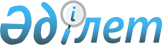 О внесении изменений в приказ Министра юстиции Республики Казахстан от 22 сентября 2016 года № 786 "Об утверждении Инструкции по формированию Эталонного контрольного банка нормативных правовых актов Республики Казахстан, а также внесению в него сведений"
					
			Утративший силу
			
			
		
					Приказ Министра юстиции Республики Казахстан от 18 июня 2019 года № 330. Зарегистрирован в Министерстве юстиции Республики Казахстан 24 июня 2019 года № 18886. Утратил силу приказом Министра юстиции Республики Казахстан от 11 июля 2023 года № 472.
      Сноска. Утратил силу приказом Министра юстиции РК от 11.07.2023 № 472 (вводится в действие после дня его первого официального опубликования).
      ПРИКАЗЫВАЮ:
      1. Внести в приказ Министра юстиции Республики Казахстан от 22 сентября 2016 года № 786 "Об утверждении Инструкции по формированию Эталонного контрольного банка нормативных правовых актов Республики Казахстан, а также внесению в него сведений" (зарегистрирован в Реестре государственной регистрации нормативных правовых актов под № 14270, опубликован 7 октября 2016 года в информационно-правовой системе "Әділет") следующие изменения:
      в Инструкции по формированию Эталонного контрольного банка нормативных правовых актов Республики Казахстан, а также внесению в него сведений, утвержденной указанным приказом:
      пункт 2 изложить в следующей редакции:
      "2. Ведение Эталонного контрольного банка нормативных правовых актов Республики Казахстан (далее – Эталонный контрольный банк) осуществляет республиканское государственное предприятие на праве хозяйственного ведения "Институт законодательства и правовой информации Республики Казахстан" Министерства юстиции Республики Казахстан (далее – ИЗПИ).";
      в пункте 3:
      подпункт 2) изложить в следующей редакции:
      "2) оператор, администратор автоматизированной системы управления – сотрудник ИЗПИ, осуществляющий функции по ведению Эталонного контрольного банка в электронном виде;";
      подпункт 7) исключить;
      подпункты 8) и 9) изложить в следующей редакции:
      "8) единая транспортная среда государственных органов – сеть телекоммуникаций, входящая в информационно-коммуникационную инфраструктуру "электронного правительства" и предназначенная для обеспечения взаимодействия локальных (за исключением локальных сетей, имеющих доступ к Интернету), ведомственных и корпоративных сетей телекоммуникаций государственных органов, их подведомственных организаций и органов местного самоуправления, а также иных субъектов информатизации, определенных уполномоченным органом, с соблюдением требуемого уровня информационной безопасности;
      9) нормативный правовой акт – письменный официальный документ на бумажном носителе и идентичный ему электронный документ установленной формы, принятый на республиканском референдуме либо уполномоченным органом, устанавливающий нормы права, изменяющий, дополняющий, прекращающий или приостанавливающий их действие;";
      подпункт 12) изложить в следующей редакции:
      "12) эталонный контрольный нормативный правовой акт – нормативный правовой акт на бумажном носителе и в форме электронного документа (с изменениями и дополнениями), подписанный электронной цифровой подписью должностного лица государственного предприятия, определенного Правительством Республики Казахстан для ведения Государственного реестра нормативных правовых актов Республики Казахстан, Эталонного контрольного банка;";
      пункты 6, 7 и 8 изложить в следующей редакции:
      "6. Нормативные правовые акты, указанные в пунктах 8, 9 Правил, поступают в ИЗПИ в виде копий нормативных правовых актов в одном экземпляре на казахском и русском языках в бумажном и электронном виде, заверенные печатью государственного органа и удостоверенные посредством электронной цифровой подписью лица, уполномоченного подписывать нормативные правовые акты, указанные в статье 35 Закона.
      7. Внесение в Эталонный контрольный банк поступивших нормативных правовых актов, указанных в пунктах 8, 9 Правил, осуществляется в течение пяти рабочих дней со дня их поступления в ИЗПИ.
      8. Направление в ИЗПИ нормативных правовых актов в электронном виде, предусмотренных пунктами 8, 9 Правил, производится посредством системы электронного документооборота.
      Совместные нормативные правовые акты направляются в ИЗПИ уполномоченным органом, определенным ответственным за разработку нормативного правового акта.
      Подписание нормативных правовых актов должно осуществляться регистрационным свидетельством удостоверяющего центра, которое используется для электронной цифровой подписи (при проверке значения поля "Использование ключа" (KeyUsage) регистрационного свидетельства содержатся значения "Цифровая подпись" и "Неотрекаемость") в соответствии с Правилами проверки подлинности электронной цифровой подписи, утвержденными приказом Министра по инвестициям и развитию Республики Казахстан от 9 декабря 2015 года № 1187 (зарегистрирован в Реестре государственной регистрации нормативных правовых актов за № 12864).
      Подписание электронной цифровой подписью совместных нормативных правовых актов обеспечивается уполномоченным органом, определенным ответственным за разработку нормативного правового акта.";
      пункты 10 и 11 изложить в следующей редакции:
      "10. Нормативные правовые акты, указанные в пунктах 8, 9 Правил, подлежат учету и систематизации, включающих сбор, регистрацию и расположение по форме нормативного правового акта в хронологическом порядке.
      Нормативные правовые акты в бумажном виде регистрируются ИЗПИ в журнале учета нормативных правовых актов по форме согласно приложению 2 к настоящей Инструкции. В запись о нормативном правовом акте вносится отметка о наличии электронной копии нормативного правового акта.
      Учет и систематизация нормативных правовых актов производятся в полном объеме и своевременно.
      11. В ходе формирования Эталонного контрольного банка в электронном виде при необходимости оператор автоматизированной системы управления информационной системы Эталонного контрольного банка использует нормативный правовой акт в бумажном виде.
      Выдача и возврат нормативных правовых актов в бумажном виде фиксируется ИЗПИ в журнале выдачи и возврата нормативных правовых актов по форме согласно приложению 3 к настоящей Инструкции.";
      пункт 14 изложить в следующей редакции:
      "14. Во входящем нормативном правовом акте системой производится:
      проверка легитимности электронной цифровой подписи путем отправки запроса в удостоверяющий центр на предмет действия электронной цифровой подписи (отозвано, действительно, просрочено);
      форматно-логический контроль на предмет целостности цифрового кода, читабельности.
      В случае положительного результата проверки, нормативный правовой акт в электронном виде считается поступившим, о чем отправителю направляется отметка о доставке нормативного правового акта в Эталонный контрольный банк.
      Также оператором автоматизированной системы управления информационной системы Эталонного контрольного банка в течение трех рабочих дней со дня поступления нормативного правового акта проверяются его реквизиты и текст на принадлежность их одному нормативному правовому акту.
      В случае отрицательного результата проверки, нормативные правовые акты в электронном виде считаются неполученными, о чем отправителю направляется уведомление с указанием причин неполучения документа из информационной системы Эталонного контрольного банка в систему электронного документооборота.
      Нормативный правовой акт, не прошедший проверку на легитимность электронной цифровой подписи или форматно-логический контроль, подлежит сохранению в хранилище системы в разделе "Непринятые файлы".
      Повторно нормативные правовые акты в электронном виде направляются государственными органами в ИЗПИ в течение двух рабочих дней со дня получения уведомления о неполучении документа.".
      2. Республиканскому государственному предприятию на праве хозяйственного ведения "Институт законодательства и правовой информации Республики Казахстан" Министерства юстиции Республики Казахстан в установленном законодательством порядке обеспечить:
      1) государственную регистрацию настоящего приказа в Министерстве юстиции Республики Казахстан;
      2) в течение десяти календарных дней со дня государственной регистрации настоящего приказа направление его на казахском и русском языках в республиканское государственное предприятие на праве хозяйственного ведения "Институт законодательства и правовой информации Республики Казахстан" Министерства юстиции Республики Казахстан для официального опубликования и включения в Эталонный контрольный банк нормативных правовых актов Республики Казахстан;
      3) размещение настоящего приказа на официальном интернет-ресурсе Министерства юстиции Республики Казахстан.
      3. Контроль за исполнением настоящего приказа возложить на курирующего вице-министра юстиции Республики Казахстан.
      4. Настоящий приказ вводится в действие по истечении десяти календарных дней после дня его первого официального опубликования.
					© 2012. РГП на ПХВ «Институт законодательства и правовой информации Республики Казахстан» Министерства юстиции Республики Казахстан
				
      Министр юстицииРеспублики Казахстан
